PropósitoEste instructivo tiene la finalidad de establecer los lineamientos para la gestión de la autorización del Programa Operativo Anual (POA) de los Institutos Tecnológicos y Centros del Tecnológico Nacional de México, TecNM.AlcanceEste procedimiento aplica a todos los departamentos y áreas del Instituto Tecnológico de Pinotepa.Políticas de operaciónPolítica 1.Para la elaboración del Programa Operativo Anual (POA) se tomarán como base los proyectos establecidos en el Programa Institucional Anual (PIA) del Instituto Tecnológico, y/o los lineamientos establecidos por el TecNM.Política 2. Para la elaboración y seguimiento del Programa Operativo Anual (POA) el Instituto Tecnológico, se apegará a lo establecido en este procedimiento.Política 3. Para la elaboración del Programa Operativo Anual (POA) se requisitaran los formatos establecidos y lineamientos por la Dirección General del TecNM y serán enviados a la Dirección de Programación, Presupuestación e Infraestructura Física de acuerdo al Calendario para la Entrega de Información determinado por la Secretaría de Planeación, Evaluación y Desarrollo Institucional.Política 4. El Instituto Tecnológico debe elaborar, dar seguimiento y evaluar el Programa Operativo Anual (POA) de acuerdo a la normatividad vigente aplicable.Política 5. El Director del Instituto Tecnológico o Centro es el líder del Proceso de Planeación, y responsable de gestionar la autorización del Programa Operativo Anual (POA) ante la instancia del TecNM correspondiente.Política 6. El Subdirector de Planeación y Vinculación del Instituto Tecnológico es el responsable de dirigir el proceso de integración del Programa Operativo Anual (POA) y analizará conjuntamente con los Subdirectores Académico y de Servicios Administrativos la cuantificación de presupuesto para los proyectos institucionales del Programa  Operativo Anual.Política 7. El Departamento de Planeación, Programación y Presupuestación del Instituto Tecnológico es el responsable de coordinar la integración, seguimiento y evaluación del Programa de Operativo Anual.Política 8. Todos los departamentos del Instituto Tecnológico son responsables de definir, cuantificar y ejercer los recursos asignados para la consecución de los proyectos y acciones, con las que contribuyen al Programa Operativo Anual (POA). Diagrama de procedimiento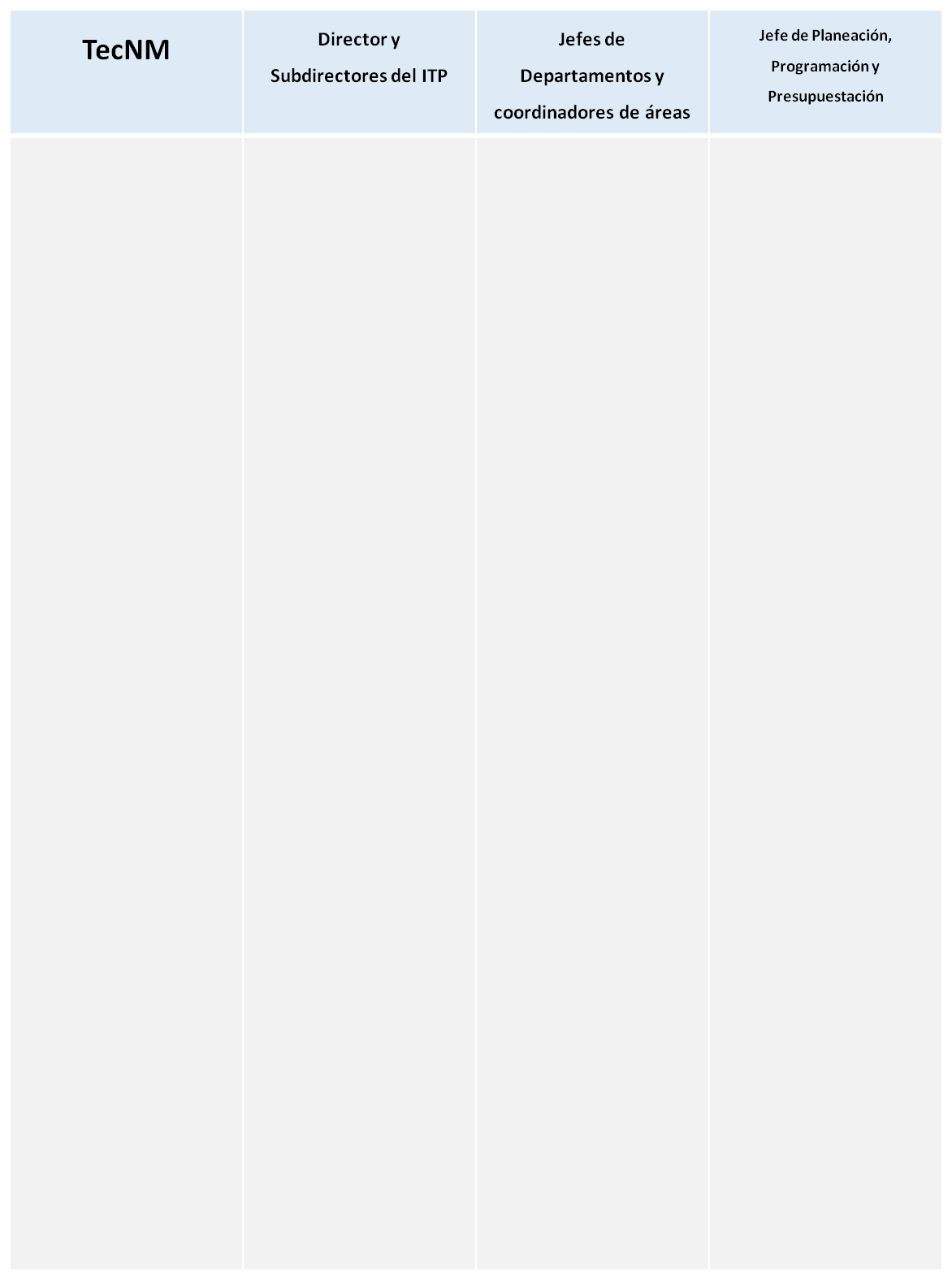 Descripción del procedimientoDocumentos de referenciaRegistrosGlosarioPIA: Programa Institucional AnualPOA: Programa Operativo AnualTecNM: Tecnológico Nacional de MéxicoCONTROL DE EMISIÓNCONTROL DE EMISIÓNCONTROL DE EMISIÓNELABORÓREVISÓAUTORIZÓ Ing. Fernando Morales Cortes.Jefe del Departamento de Planeación, Programación y PresupuestaciónLic. Araceli Martínez Tapia.Subdirector de Planeación y VinculaciónM.A. Arturo De La Rosa GalindoDirectorFirma:   Firma: Firma: 31 de Mayo de 2019SecuenciaSecuenciaActividadActividadResponsableResponsableEstablece fecha para la entrega del Programa de Trabajo Operativo Anual (POA).Establece fecha para la entrega del Programa de Trabajo Operativo Anual (POA).Establece la fecha límite para la entrega del Programa Operativo Anual (POA) y la comunica a través del Calendario de Entrega de Información al TecNM.Establece la fecha límite para la entrega del Programa Operativo Anual (POA) y la comunica a través del Calendario de Entrega de Información al TecNM.Dirección de Programación, Presupuestación e Infraestructura FísicaDirección de Programación, Presupuestación e Infraestructura FísicaRecibe, revisa e informa a las autoridades del Instituto  Recibe, revisa e informa a las autoridades del Instituto   Recibe información (calendario de entrega de información) de la Dirección de Desarrollo del Sistema y establece las estrategias de integración del POA para atender los lineamientos emitidos o con base en los proyectos del PIA. Envía por correo electrónico al Director y Subdirectores la información emitida por la Dirección General del TecNM Comunica lineamientos y el mecanismo de trabajo para la elaboración del POA del Instituto Tecnológico. Recibe información (calendario de entrega de información) de la Dirección de Desarrollo del Sistema y establece las estrategias de integración del POA para atender los lineamientos emitidos o con base en los proyectos del PIA. Envía por correo electrónico al Director y Subdirectores la información emitida por la Dirección General del TecNM Comunica lineamientos y el mecanismo de trabajo para la elaboración del POA del Instituto Tecnológico.Jefe de Planeación, Programación y Presupuestación. Jefe de Planeación, Programación y Presupuestación. Convoca a reunión de trabajo de elaboración de POA.Convoca a reunión de trabajo de elaboración de POA.Se realiza el análisis de la información recibida y se determina la estrategia para la elaboración del POA.Convocan a reunión de trabajo a las áreas del Instituto.Se realiza el análisis de la información recibida y se determina la estrategia para la elaboración del POA.Convocan a reunión de trabajo a las áreas del Instituto.Director y Subdirectores del Instituto.Director y Subdirectores del Instituto.Determina necesidades y elabora POADetermina necesidades y elabora POADetermina necesidades y elaboran POA específico del Departamento o área a su cargo acordando los proyectos con el subdirector de Área afín, utilizando el formato de trabajo POA. Pasa al punto 5.1En caso de existir observaciones a su POA, procede a su atención. Determina necesidades y elaboran POA específico del Departamento o área a su cargo acordando los proyectos con el subdirector de Área afín, utilizando el formato de trabajo POA. Pasa al punto 5.1En caso de existir observaciones a su POA, procede a su atención.  Director, Subdirectores, Jefes de departamentos y coordinadores de áreas. Director, Subdirectores, Jefes de departamentos y coordinadores de áreas.Revisa, analiza y captura POA en  cumplimiento con el PIID, PIA y TelecomRevisa, analiza y captura POA en  cumplimiento con el PIID, PIA y TelecomRevisa el POA de las Subdirecciones y Jefes de DepartamentoIntegra y captura el POA de Instituto TecnológicoPasa al 6.1Atiende las observaciones y recomendaciones al POA, provenientes del TecNM.Revisa el POA de las Subdirecciones y Jefes de DepartamentoIntegra y captura el POA de Instituto TecnológicoPasa al 6.1Atiende las observaciones y recomendaciones al POA, provenientes del TecNM.Jefe de Planeación, Programación y Presupuestación. Jefe de Planeación, Programación y Presupuestación. Verifica y Valida Información capturada Verifica y Valida Información capturada Verifica y valida en coordinación con los Subdirectores el presupuesto asignado a cada proyecto Institucional del POA.Verifica y valida en coordinación con los Subdirectores el presupuesto asignado a cada proyecto Institucional del POA.Director y Subdirectores.Director y Subdirectores.Envía POAEnvía POAPrepara el documento electrónico para su envío o entrega al TecNM.Prepara el documento electrónico para su envío o entrega al TecNM.Jefe de Planeación, Programación y PresupuestaciónJefe de Planeación, Programación y Presupuestación8. Analiza y Autoriza el Programa Operativo Anual (POA)8. Analiza y Autoriza el Programa Operativo Anual (POA)Revisa y en su caso Autoriza POA del Instituto Tecnológico en el Sistema Integral de Información (SII). Sigue al punto 9. de lo contrario envía las observaciones y recomendaciones al POA, al departamento de Planeación. Sigue al punto 8.Revisa y en su caso Autoriza POA del Instituto Tecnológico en el Sistema Integral de Información (SII). Sigue al punto 9. de lo contrario envía las observaciones y recomendaciones al POA, al departamento de Planeación. Sigue al punto 8.Dirección de Programación, Presupuestación e Infraestructura FísicaDirección de Programación, Presupuestación e Infraestructura Física9.  Corrección de observaciones9.  Corrección de observacionesAtiende las observaciones y recomendacionesEn caso de existir observaciones envía al departamento     responsable, para su atención.      Regresar al paso 5.3Recibe la información corregida y la envía a la Dirección de Programación, Presupuestación e Infraestructura Física.Comunica la versión final del POAAtiende las observaciones y recomendacionesEn caso de existir observaciones envía al departamento     responsable, para su atención.      Regresar al paso 5.3Recibe la información corregida y la envía a la Dirección de Programación, Presupuestación e Infraestructura Física.Comunica la versión final del POAJefe de Planeación, Programación y Presupuestación y Subdirectores.Jefe de Planeación, Programación y Presupuestación y Subdirectores. 10. Recibe autorización de Programa Operativo Anual  10. Recibe autorización de Programa Operativo Anual Establece estrategias para su ejecución, evaluación y seguimiento.Establece estrategias para su ejecución, evaluación y seguimiento.Director del PlantelDirector del Plantel11. Envía Programa Operativo Anual a  todas las áreas del ITVH11. Envía Programa Operativo Anual a  todas las áreas del ITVHEnvía por correo electrónico el POA autorizado a las diferentes áreas del Instituto, para consulta y seguimiento del presupuesto asignado a cada proyecto.Envía por correo electrónico el POA autorizado a las diferentes áreas del Instituto, para consulta y seguimiento del presupuesto asignado a cada proyecto.Jefe de Planeación, Programación y Presupuestación.Jefe de Planeación, Programación y Presupuestación.12. Ejecuta el  presupuesto asignado a los proyectos del Programa Operativo Anual12. Ejecuta el  presupuesto asignado a los proyectos del Programa Operativo AnualLlevan a cabo el ejercicio de recurso en el desarrollo de las acciones programadas en el PIA.Llevan a cabo el ejercicio de recurso en el desarrollo de las acciones programadas en el PIA.Director, Subdirectores, Jefes de Departamento y áreas del InstitutoDirector, Subdirectores, Jefes de Departamento y áreas del InstitutoDocumentosConstitución Política de los Estados Unidos Mexicanos.Ley Orgánica de la Administración Pública Federal.Ley Federal de Responsabilidades Administrativas de los Servidores Públicos.Ley federal de Presupuesto y Responsabilidad Hacendaria.Presupuesto de Egresos de la Federación vigente.Reglamento Interior de la Secretaría de Educación PúblicaReglamento de la Ley Federal de Presupuesto y Responsabilidad Hacendaria.Clasificador por Objeto del Gasto vigenteCatálogo de Bienes Muebles vigenteManual de Ingresos propios de los planteles educativos dependientes de la Subsecretaría de Educación e Investigación Tecnológica.RegistrosTiempo de retenciónResponsable de ConservarloCódigoOficio de autorización del POA1 añoÁrea de programación presupuestalN/APOA del Instituto Tecnológico o Centro1 añoÁrea de programación presupuestalN/ADesglose del Presupuesto de Inversión con Cargo a Ingresos Propios3 añosÁrea de programación presupuestalN/AConcentrado por partida presupuestal y proceso estratégico3 añosÁrea de programación presupuestalN/AConcentrado Por Programa y Proyecto Institucional3 añosÁrea de programación presupuestalN/ADesglose de Proyectos por Programa Institucional3 añosÁrea de programación presupuestalN/ADeterminación de captación de los ingresos propios 3 añosÁrea de programación presupuestalN/ADesglose de Ingresos Propios Orientados al Pago del Capítulo 10003 añosÁrea de programación presupuestalN/ADesglose de Ingresos Propios Orientados al Mantenimiento Correctivo o Preventivo3 añosÁrea de programación presupuestalN/A